附件2：考试操作流程一、环境准备1. 清理考试环境，空间干净、独立、封闭、光线充足，只有考生一人。2. 每个考生需自备1台带清晰摄像和录音功能的电脑（台式或笔记本电脑皆可），建议Win7或以上操作系统，谷歌浏览器、360极速浏览器或苹果safari浏览器3. 1台带清晰摄像和录音功能的安卓移动终端（安卓手机或平板电脑皆可，苹果手机暂不支持），安装好安卓APP客户端（浏览器打开https://ms.gd-pa.cn，扫描下方二维码下载）。4.有条件的考生，可另备1台带清晰摄像和录音功能的本地设备（如：相机、摄像机、平板电脑或手机）用作考生线下本地录音录像辅助。二、操作流程1. 打开电脑,关闭360卫士/腾讯电脑管家等杀毒软件,打开电脑浏览器登录https://ms.gd-pa.cn.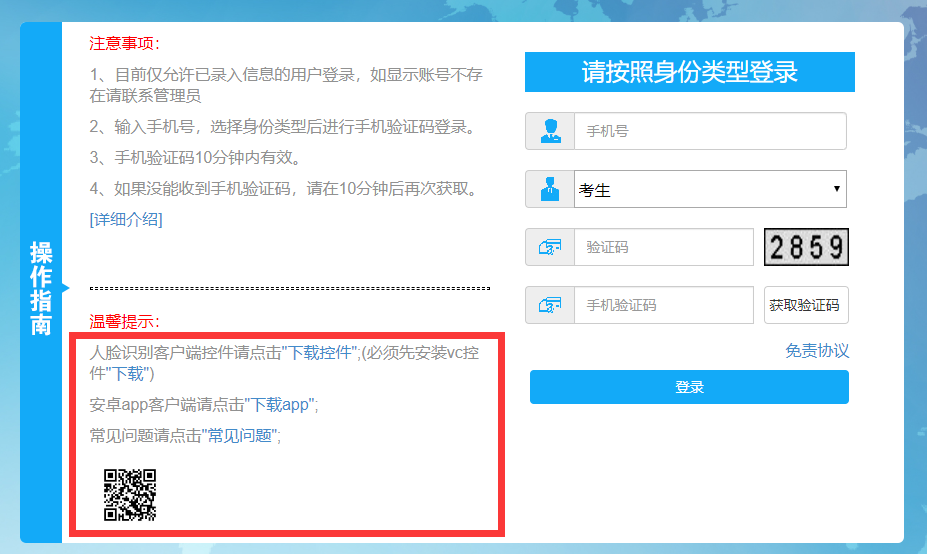 2. android移动终端打开浏览器扫描电脑屏幕左下方二维码（上图），下载“太亚云面试”APP客户端并完成安装。3.输入考生手机号，身份类型选择：考生，输入验证码，获取手机验证码然后登录。4.电脑登录后显示考试须知，考生自主阅读并点击“已阅并签到”后进入下一步，界面如下图。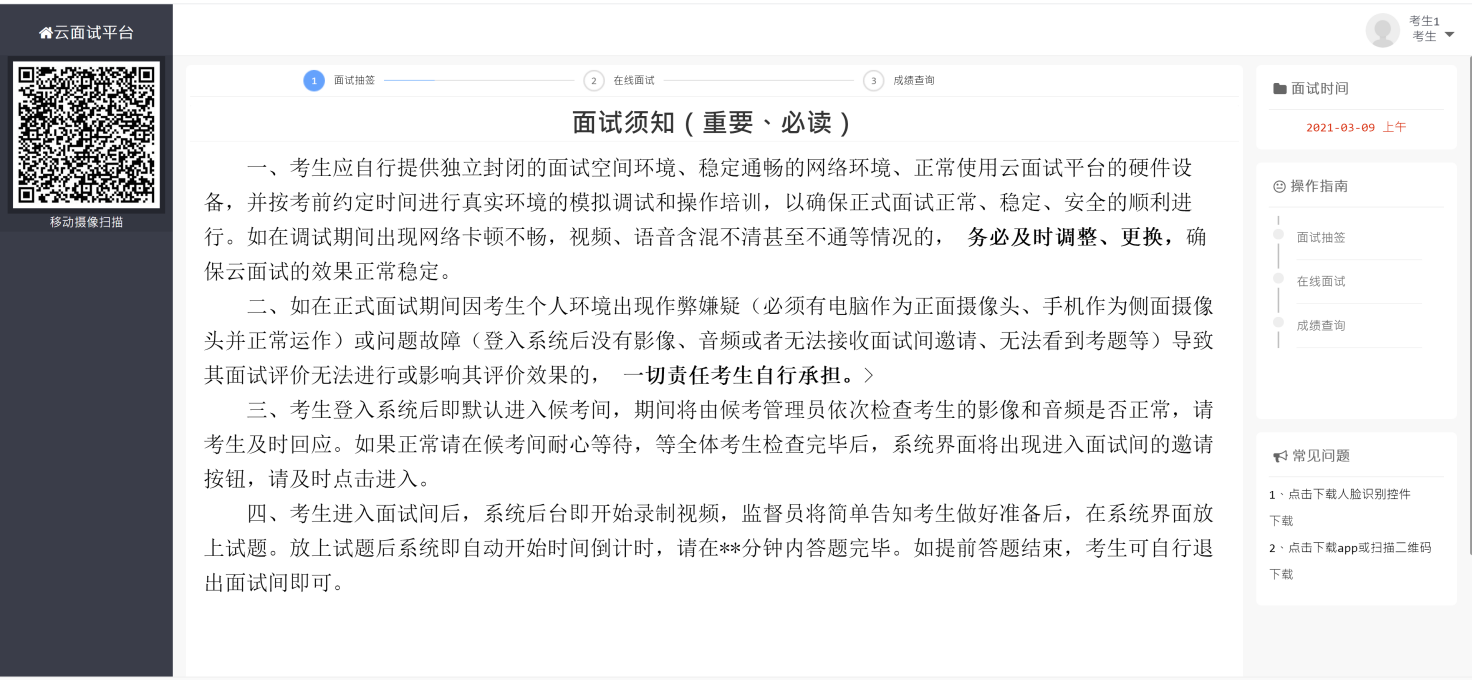 5.考生通过android移动终端APP对准电脑浏览器页面左上角考生信息二维码（上图界面）进行扫描，手机摄像头打开后，将摄像头对准考生周围。视角拍摄范围标准示范如图：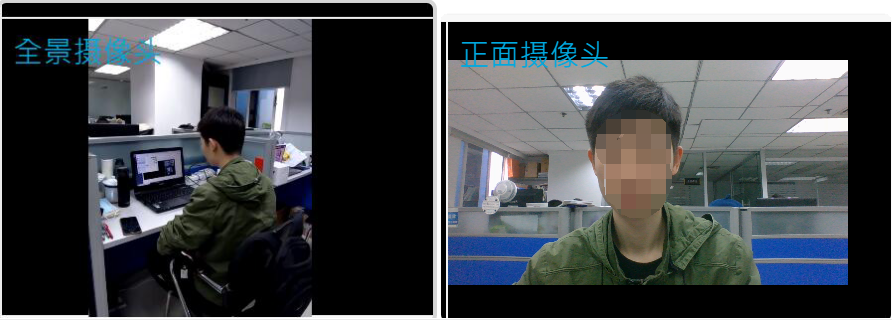 	6.调试：考生登录后，显示该考生与候考管理员的视频界面，考生可与管理员对话，调试声音与视频流畅度清晰度等。电脑摄像头为正面主摄像头，安卓移动终端摄像头为辅助全景摄像头，面试时请考生正面面对电脑摄像头。声音、画面流畅清晰即调试完成。考试开始后同时启动本地备用辅助录音录像设备，考试结束后检查如果发现2个网络视频异常，则要求考生马上上传本地同步录制的备用视频作为辅助评分的重要依据。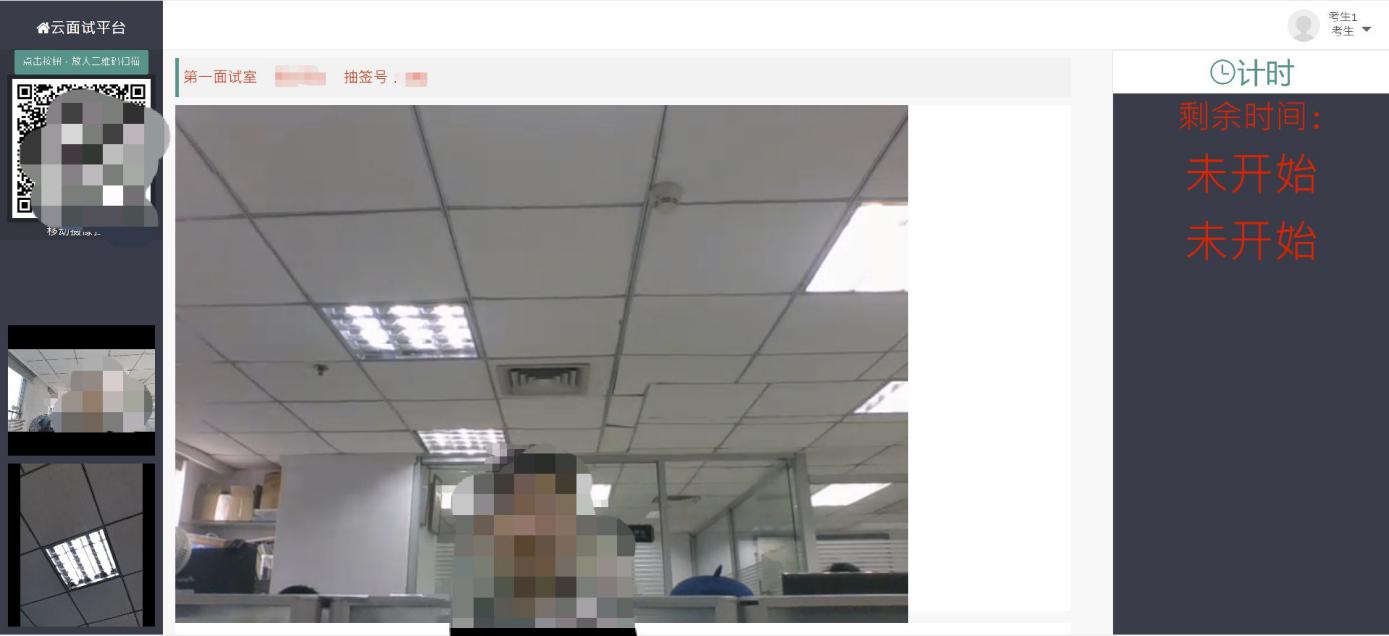 7.正式面试：考生登录系统完成开考前调试，面试室监督员操作考生进入网络面试室待考。8.开始面试时，试题页面出现并开始倒计时（页面如下图），考生面对摄像头进行面试作答。到最后2分钟时系统进行自动提醒。面试时间到，试题页面关闭，面试结束，考生面试视频录制结束。在面试作答计时期间考生网络出现中断，考生可自行检查恢复网络，但计时照常，不予延时，在网络恢复期间耽误时间的考生自行承担。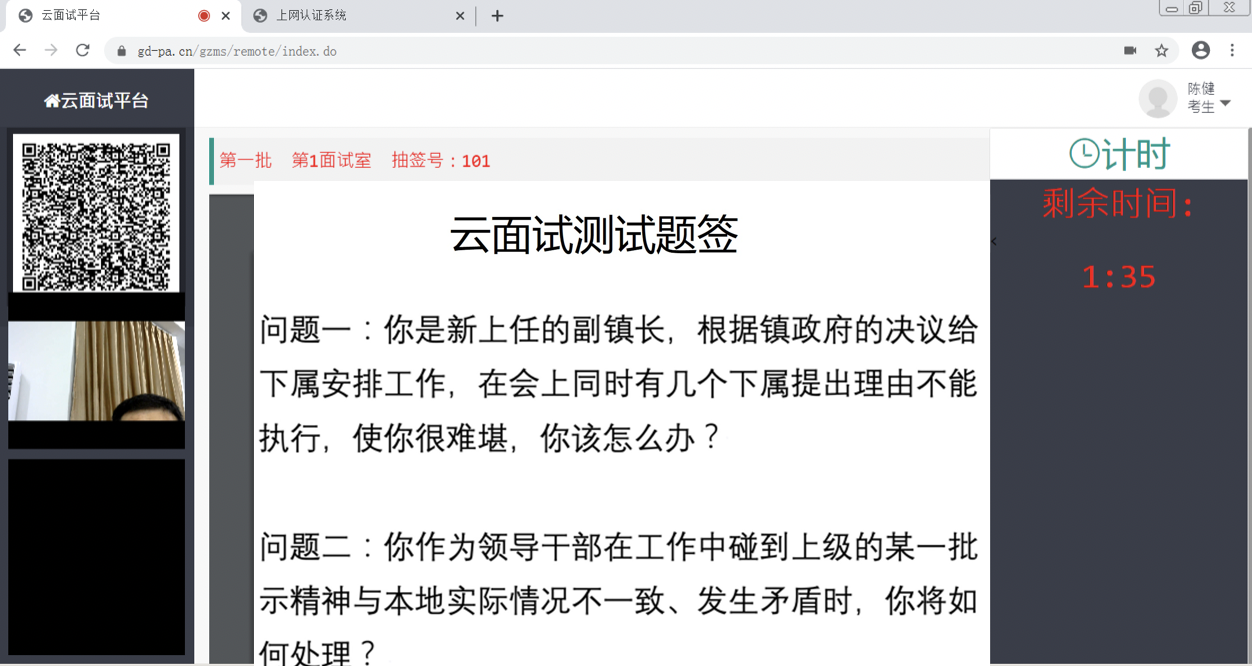 面试结束后考生退出面试室。